LECTUREConsigne : Je cherche puis je colle sous chaque mot l’étiquette correspondante en m’aidant du référentiel. Attention aux intrus !LECTUREConsigne : Je cherche puis je colle sous chaque mot l’étiquette correspondante en m’aidant du référentiel. Attention aux intrus !LECTUREConsigne : Je cherche puis je colle sous chaque mot l’étiquette correspondante en m’aidant du référentiel. Attention aux intrus !LECTUREConsigne : Je cherche puis je colle sous chaque mot l’étiquette correspondante en m’aidant du référentiel. Attention aux intrus !LECTUREConsigne : Je cherche puis je colle sous chaque mot l’étiquette correspondante en m’aidant du référentiel. Attention aux intrus !LECTUREConsigne : Je cherche puis je colle sous chaque mot l’étiquette correspondante en m’aidant du référentiel. Attention aux intrus !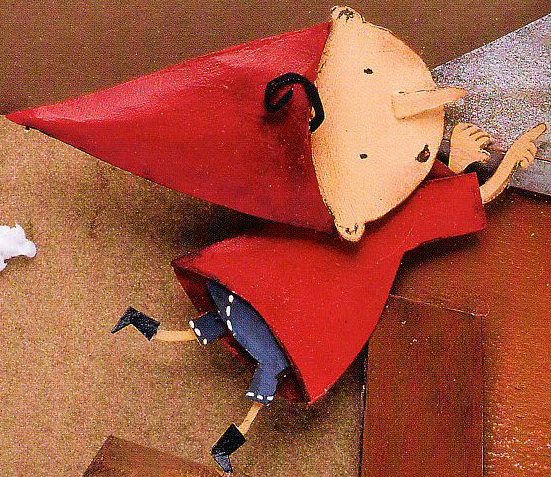 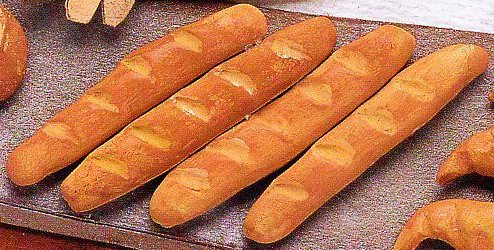 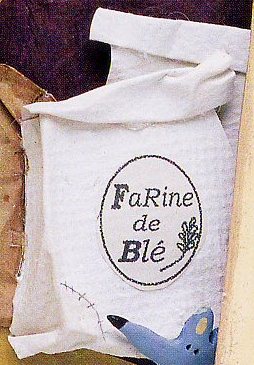 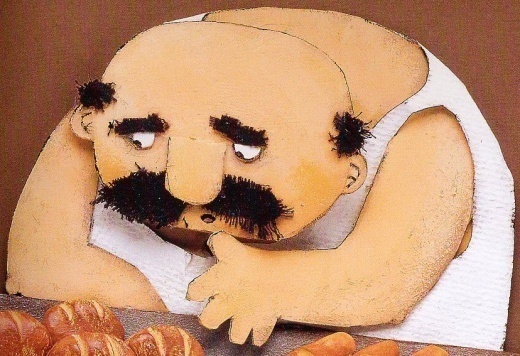 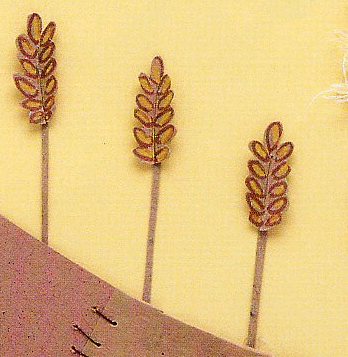 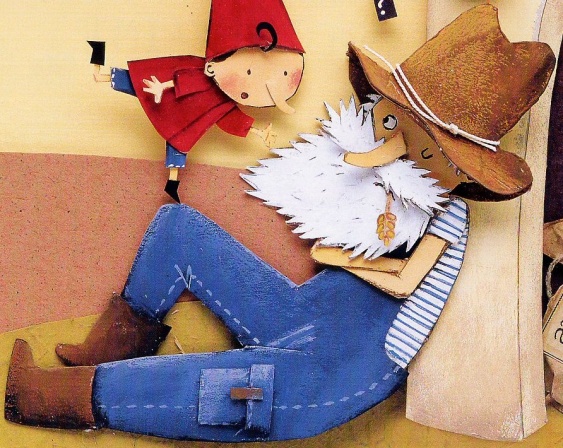 P’TITBONHOMMEPAINFARINEBOULANGERBLEMEUNIERPAYSANEAUCROTTINP’TITBONHOMMEPAINFARINEBOULANGERBLEMEUNIERPAYSANEAUCROTTIN